Für Anlieferung nach USA/For deliveries to USALieferant/SupplierLieferant/Supplier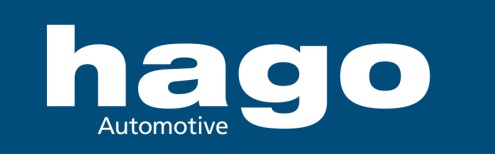 Phone:	     Fax: 	     Email:	     Erstmuster/Initial sampleBeleg muss bei Anlieferung der Erstmuster den Teilen beiliegen!!! 
Completed document must accompany the initial sample parts!!!Beleg kann unter www.hago-ft.eu im Downloadbereich der Lieferanten heruntergeladen werden.Document can be downloaded from the Vendor Sector at www.hago-ft.euErstmuster/Initial sampleBeleg muss bei Anlieferung der Erstmuster den Teilen beiliegen!!! 
Completed document must accompany the initial sample parts!!!Beleg kann unter www.hago-ft.eu im Downloadbereich der Lieferanten heruntergeladen werden.Document can be downloaded from the Vendor Sector at www.hago-ft.euErstmuster/Initial sampleBeleg muss bei Anlieferung der Erstmuster den Teilen beiliegen!!! 
Completed document must accompany the initial sample parts!!!Beleg kann unter www.hago-ft.eu im Downloadbereich der Lieferanten heruntergeladen werden.Document can be downloaded from the Vendor Sector at www.hago-ft.euErstmuster/Initial sampleBeleg muss bei Anlieferung der Erstmuster den Teilen beiliegen!!! 
Completed document must accompany the initial sample parts!!!Beleg kann unter www.hago-ft.eu im Downloadbereich der Lieferanten heruntergeladen werden.Document can be downloaded from the Vendor Sector at www.hago-ft.euAchtung/AttentionBitte umgehend an die Abteilung QM-WE weiterleiten.Please forward immediately to QM – Incoming Goods Department.hago-Teilenummer/hago Part Numberhago-Teilenummer/hago Part NumberEmpfänger/Receiverhago Automotive Corp.QM-WE11 County Road 481US - Iuka, MS 38852Achtung/AttentionBitte umgehend an die Abteilung QM-WE weiterleiten.Please forward immediately to QM – Incoming Goods Department.Zeichnungsstand (Index)/Drawing Revision (Index)Zeichnungsstand (Index)/Drawing Revision (Index)Empfänger/Receiverhago Automotive Corp.QM-WE11 County Road 481US - Iuka, MS 38852Achtung/AttentionBitte umgehend an die Abteilung QM-WE weiterleiten.Please forward immediately to QM – Incoming Goods Department.Zeichnungsdatum/Date of DrawingZeichnungsdatum/Date of DrawingEmpfänger/Receiverhago Automotive Corp.QM-WE11 County Road 481US - Iuka, MS 38852Achtung/AttentionBitte umgehend an die Abteilung QM-WE weiterleiten.Please forward immediately to QM – Incoming Goods Department.Benennung/DescriptionBenennung/DescriptionEmpfänger/Receiverhago Automotive Corp.QM-WE11 County Road 481US - Iuka, MS 38852